El SalvadorEl SalvadorEl SalvadorEl SalvadorJune 2025June 2025June 2025June 2025SundayMondayTuesdayWednesdayThursdayFridaySaturday123456789101112131415161718192021Father’s Day22232425262728Día del Maestro2930NOTES: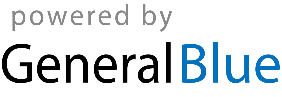 